Муниципальное дошкольное образовательное учреждение детский сад "Тополёк" 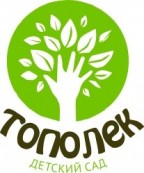 Конспектмузыкально-дидактической игрыКокориной Галины Анатольевнымузыкального руководителя высшей квалификационной категориина тему:«Определи инструмент»Возраст детей: 5-7 летг. МышкинЦель: познакомить детей с музыкальными инструментамиЗадачи:- формировать умение определять музыкальный инструмент по звучанию;- способствовать развитию познавательного интереса;- совершенствовать умение замечать тембровые оттенки музыкальных инструментов;- развивать тембровый слух у детей;- воспитывать интерес к музыкальным инструментам.Предварительная работа: музыкально-дидактическая игра «Звуки в лесу», слушание музыкальных произведений с элементами различных музыкальных инструментов, инсценировки знакомых сказок («Теремок», «Лиса и волк» и т. д.) с использованием музыкального сопровождения, рассматривание иллюстраций на тему «Музыкальные инструменты».Материалы: иллюстрации к загадкам о музыкальных инструментах, магнитофон, музыкальные диски, музыкальные инструменты (металлофон, струнные инструменты, барабан, колокольчики, ложки, палочки и т. д.).Ход игры:Ведущий: «Дорогие ребята! Сегодня мы с вами поиграем в музыкально-дидактическую игру «Определи инструмент». Для начала я буду показывать вам картинки и читать загадки. А вы постараетесь в рифму угадать название музыкального инструмента».Дети садятся в полукруг. Ведущий показывает им картинку с изображением инструмента и читает загадку. Воспитанники стараются угадать. Если возникают затруднения, то ведущий дает подсказку.Ведущий: «Молодцы, ребята! Хорошо справились с заданием. Правильно угадали музыкальные инструменты. А теперь мы будем определять на слух, как звучит тот или иной музыкальный инструмент».Ведущий демонстрирует звучание музыкальных инструментов (маракасы, бубен, деревянные ложки, ксилофон, барабан, треугольник, балалайка и т. д.). Дети запоминают звучание каждого музыкального инструмента. Затем приглашается один ребенок. Ведущий просит его присесть на стульчик и закрыть глаза, а сам наигрывает на музыкальном инструменте. Воспитанник должен правильно угадать музыкальный инструмент.Ведущий: «Молодец (имя ребенка! Все правильно угадал. А сейчас мы с вами попробуем исполнить на музыкальном инструменте ритмический рисунок. И попытаемся повторить его, хлопая в ладоши».Выбираются двое детей. Они сидят спиной друг к другу. Перед ними на столах лежат одинаковые музыкальные инструменты. Один из играющих исполняет на любом инструменте ритмический рисунок (например, три протяжных и один короткий, другой повторяет его, хлопая в ладоши. Если ребёнок правильно выполняет музыкальное задание, то все дети аплодируют. После правильного ответа играющий имеет право загадать следующую музыкальную загадку.Если ребёнок ошибся, то он сам слушает задание.Игра проводится в свободное от занятий время.